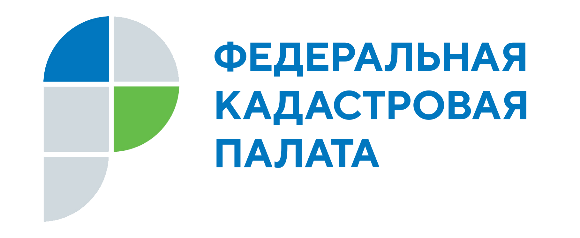 					АНОНСЖителям Хакасии расскажут о возможностях оформления гаражей в упрощенном порядке28 октября 2021 года Кадастровая палата по Республике Хакасия проведет горячую линию по вопросам реализации закона о «гаражной амнистии».Федеральный закон от 5 апреля 2021 года № 79-ФЗ «О внесении изменений в отдельные законодательные акты Российской Федерации» («О гаражной амнистии») вступил в силу 1 сентября 2021 года. Документ принят в целях урегулирования вопросов приобретения гражданами прав на гаражи и земельные участки, на которых они расположены. Какие гаражи попадают под «гаражную амнистию»? Как поставить гараж на государственный кадастровый учет? Какие документы для этого нужны? На эти и другие вопросы ответят эксперты Кадастровой палаты по Республике Хакасия 28 октября 2021 года. Звонки будут приниматься с 10:00 до 12:00 по телефонам:8 (3902) 35-84-96 (доб. 2288) – заместитель начальника отдела обработки документов и обеспечения учетных действий Мартынова Анастасия Александровна;8 (3902) 35-84-96 (доб. 2212) – заместитель начальника отдела обработки документов и обеспечения учетных действий Бабина Екатерина Ивановна.Гермер А.В.8(3902) 35 84 96 (IP. 2271)